Mohr titration, from Vogel 5th ed. P. 349-351: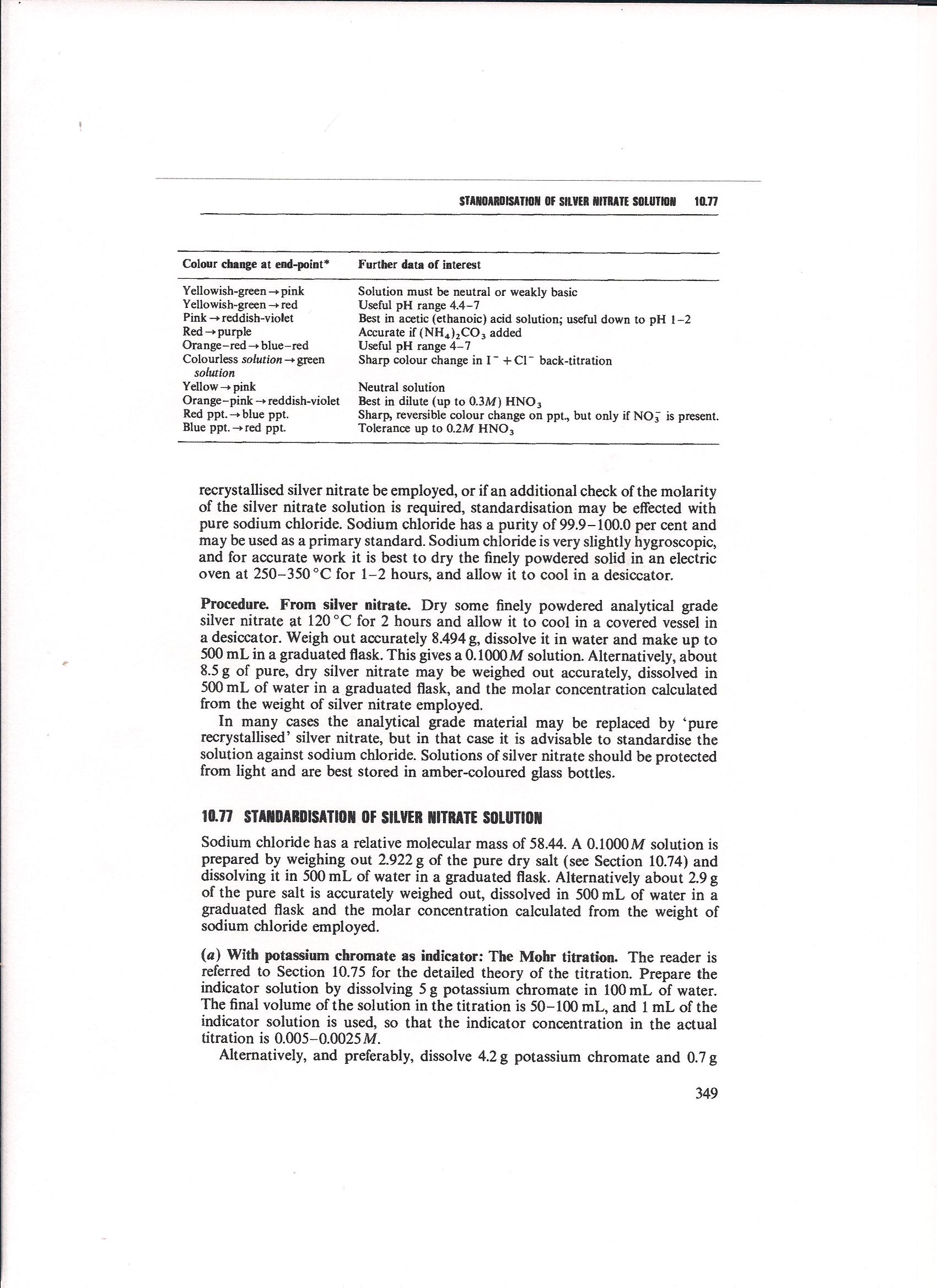 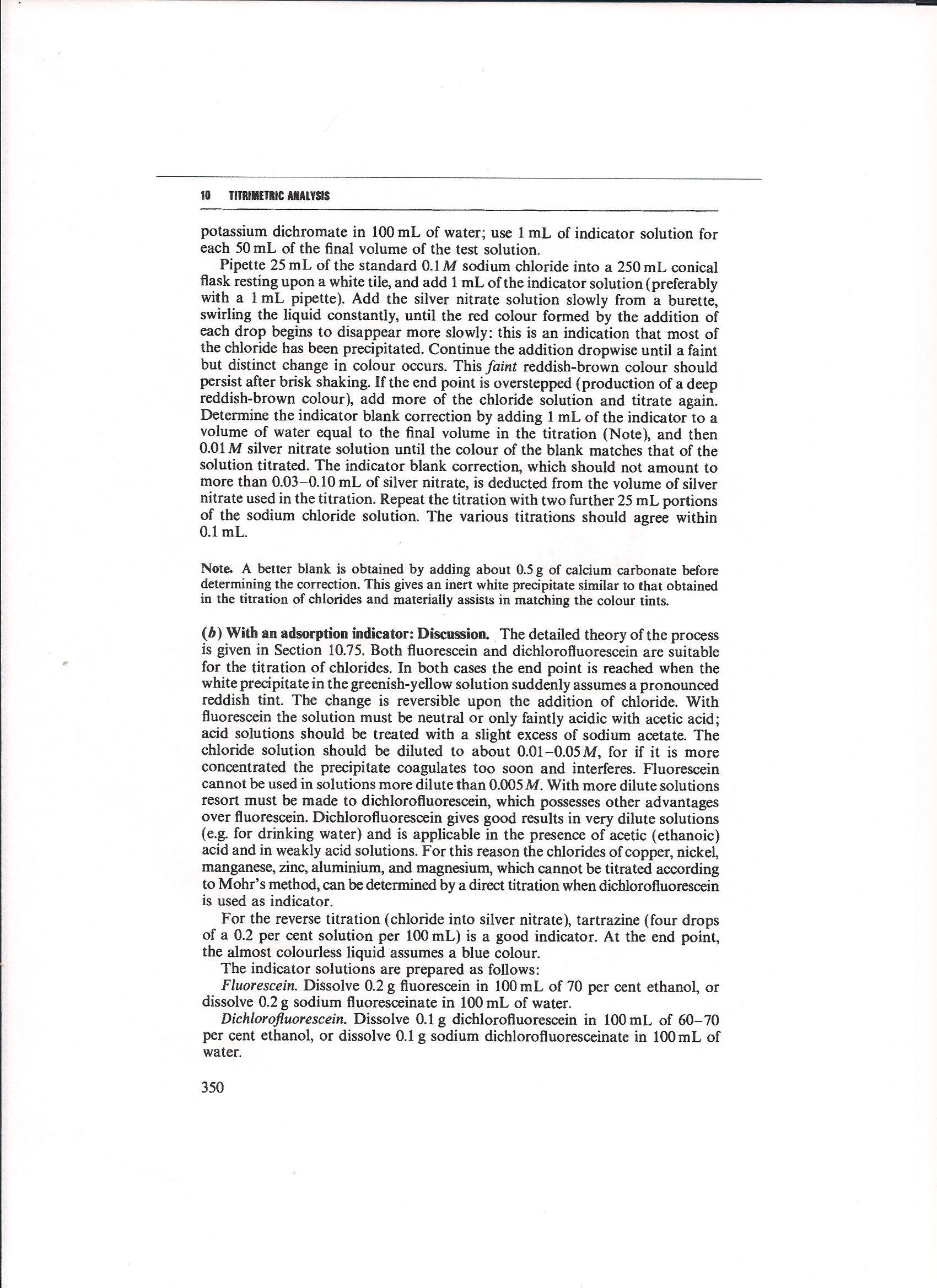 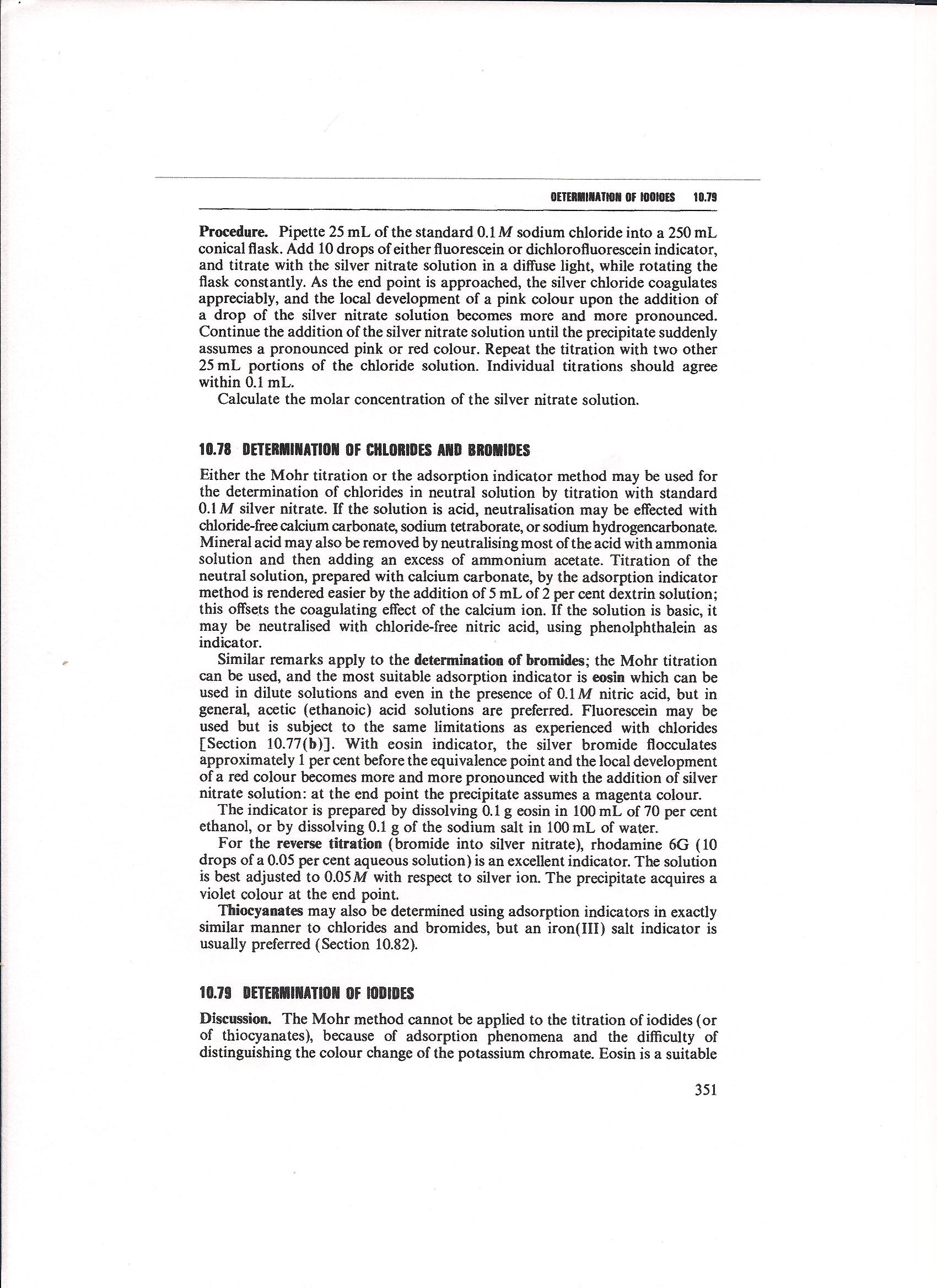 